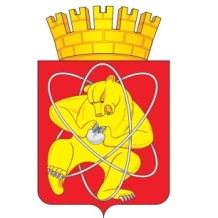 Городской округ «Закрытое административно – территориальное образование  Железногорск Красноярского края»АДМИНИСТРАЦИЯ ЗАТО г. ЖЕЛЕЗНОГОРСКПОСТАНОВЛЕНИЕ29.10.2021                                                                                                                              2046г. ЖелезногорскОб утверждении сводного плана организации  ярмарок на территории ЗАТО Железногорск на 2022 годРуководствуясь Федеральным законом от 06.10.2003 № 131-ФЗ 
«Об общих принципах организации местного самоуправления в Российской Федерации», Федеральным законом от 28.12.2009 № 381-ФЗ «Об основах государственного регулирования торговой деятельности в Российской Федерации», постановлением Правительства Красноярского края 
от 11.07.2011 № 403-п «Об установлении порядка организации на территории Красноярского края ярмарок и продажи товаров (выполнения работ, оказания услуг) на них и требований к организации продажи товаров (в том числе товаров, подлежащих продаже на ярмарках соответствующих типов и включению в соответствующий перечень) и выполнения работ, оказания услуг на ярмарках на территории Красноярского края», Уставом ЗАТО Железногорск, ПОСТАНОВЛЯЮ:1. Утвердить сводный план организации ярмарок на территории ЗАТО Железногорск на 2022 год (Приложение).2. Провести на территории ЗАТО Железногорск ярмарки в сроки согласно приложению к настоящему постановлению.3. Управлению экономики и планирования Администрации ЗАТО               г. Железногорск (Т.М. Дунина) организовать работу по проведению ярмарок 
в 2022 году.4. Управлению внутреннего контроля Администрации ЗАТО 
г. Железногорск (Е.Н. Панченко) довести настоящее постановление до сведения населения через газету «Город и горожане».5. Отделу общественных связей Администрации ЗАТО г. Железногорск (И.С. Архипова) разместить настоящее постановление  на официальном сайте городского округа «Закрытое административно-территориальное образование Железногорск Красноярского края» в информационно-телекоммуникационной сети «Интернет».6. Контроль над исполнением настоящего постановления оставляю 
за собой. 7. Настоящее постановление вступает в силу после его официального опубликования.Глава  ЗАТО  г. Железногорск                                                                   И.Г. Куксин                                                                           Приложение                                                                            к постановлению Администрации                                                                           ЗАТО г. Железногорск                                                                            от 29.10.2021   № 2046СВОДНЫЙ ПЛАНОРГАНИЗАЦИИ ЯРМАРОК НА ТЕРРИТОРИИЗАТО ЖЕЛЕЗНОГОРСК НА 2022 ГОДNп/пОрганизаторярмаркиНаименованиеярмаркиМестопроведенияярмаркиТип ярмаркиСрокпроведенияярмарки1234561.АдминистрацияЗАТО г.Железногорск«Продовольственная»В районе объекта розничной торговли «Мозаика» по адресу 
г. Железногорск, просп.Ленинградский, д.55Специализированная19 февраля2.АдминистрацияЗАТО  г.Железногорск«ВесенняяЯрмарка цветов,посвященнаядню 8 Марта»В районе МБУК«ДворецКультуры»Сельскохозяйственная5, 6, 7, 8марта 3.АдминистрацияЗАТО  г.Железногорск«Весенняяярмаркацветов,посвященнаядню 8 марта»В районе площади«Ракушка»Сельскохозяйственная5, 6, 7, 8марта 4.АдминистрацияЗАТО  г.Железногорск«Продовольственная»В районе объекта розничной торговли «Мозаика» по адресу 
г. Железногорск, просп.Ленинградский, д.55Специализированная26 марта5.АдминистрацияЗАТО  г.Железногорск«Масленица»В районе площади«Ракушка»Универсальнаямарт, впериодпроведенияпраздника«Масленица»6.АдминистрацияЗАТО  г.Железногорск«Масленица»В районе ДК«Юность»Универсальнаямарт, впериодпроведенияпраздника«Масленица»7.АдминистрацияЗАТО  г.Железногорск«Масленица»В районе ДК«Старт» пос. ПодгорныйУниверсальнаямарт, впериодпроведенияпраздника«Масленица»8.АдминистрацияЗАТО  г.Железногорск«Продовольственная»В районе объекта розничной торговли «Мозаика» по адресу 
г. Железногорск, просп.Ленинградский, д.55Специализированная23 апреля9.АдминистрацияЗАТО  г.Железногорск«День Победы»В районеплощади ПобедыУниверсальная9 Мая 10.АдминистрацияЗАТО  г.Железногорск«Весенняя»В районе объекта розничной торговли «Мозаика» по адресу 
г. Железногорск, просп.Ленинградский, д.55Сельскохозяйственная14 мая11.АдминистрацияЗАТО  г.Железногорск«Весенняя»В районе объекта розничной торговли «Мозаика» по адресу 
г. Железногорск, просп.Ленинградский, д.55Сельскохозяйственная15 мая12.АдминистрацияЗАТО  г.Железногорск«Продовольственная»В районе объекта розничной торговли «Мозаика» по адресу 
г. Железногорск, просп.Ленинградский, д.55Специализированная18 июня13.АдминистрацияЗАТО  г.Железногорск«День города»В районе стадиона «Труд»Универсальнаяиюль, в периодпроведения праздника«День города»14.АдминистрацияЗАТО  г.Железногорск«Продовольственная»В районе объекта розничной торговли «Мозаика» по адресу 
г. Железногорск, просп.Ленинградский, д.55Специализированная20 августа15.АдминистрацияЗАТО  г.Железногорск«Осенняя»В районе объекта розничной торговли «Мозаика» по адресу 
г. Железногорск, просп.Ленинградский, д.55Сельскохозяйственная10 сентября16.АдминистрацияЗАТО  г.Железногорск«Осенняя»В районе объекта розничной торговли «Мозаика» по адресу 
г. Железногорск, просп.Ленинградский, д.55Сельскохозяйственная11 сентября17.АдминистрацияЗАТО  г.Железногорск«Продовольственная»В районе объекта розничной торговли «Мозаика» по адресу 
г. Железногорск, просп.Ленинградский, д.55Специализированная24 сентября18.АдминистрацияЗАТО  г.Железногорск«Продовольственная»В районе объекта розничной торговли «Мозаика» по адресу 
г. Железногорск, просп.Ленинградский, д.55Специализированная22 октября19.АдминистрацияЗАТО  г.Железногорск«Продовольственная»В районе объекта розничной торговли «Мозаика» по адресу 
г. Железногорск, просп.Ленинградский, д.55Специализированная19 ноября20.АдминистрацияЗАТО г.Железногорск«Елочный базар»В районе площади«Ракушка»,в районе МБУК «Центр досуга»УниверсальнаяС 19 декабря по 31 декабря21.АдминистрацияЗАТО г.Железногорск«Продовольственная»В районе объекта розничной торговли «Мозаика» по адресу 
г. Железногорск, просп.Ленинградский, д.55Специализированная24 декабря